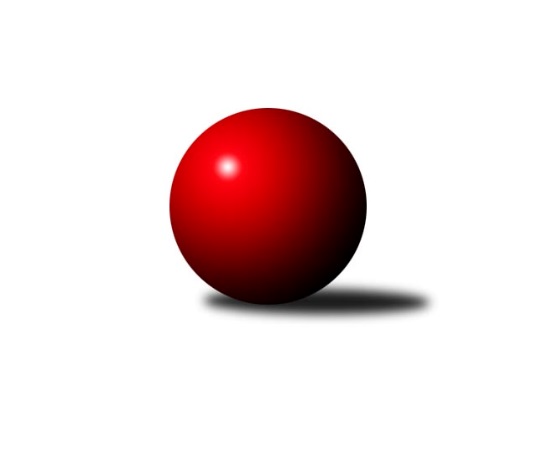 Č.18Ročník 2023/2024	5.5.2024 MAKL 3T 2023/2024Statistika 18. kolaTabulka družstev:		družstvo	záp	výh	rem	proh	skore	sety	průměr	body	plné	dorážka	chyby	1.	MAT a PAT	18	12	3	3	102 : 42 	(71.5 : 36.5)	674	27	480	194	25	2.	OFFICÍŘI	18	13	1	4	97 : 47 	(68.5 : 39.5)	647	27	468	179	27.3	3.	DECATHLON	18	12	1	5	104 : 40 	(72.5 : 35.5)	675	25	483	193	27.6	4.	VOS	18	11	2	5	90 : 54 	(60.0 : 48.0)	632	24	462	171	31.6	5.	KOM 2	18	11	0	7	78 : 66 	(60.0 : 44.0)	625	22	454	171	32.7	6.	EIM KOVÁCI	18	9	3	6	85 : 59 	(57.5 : 46.5)	636	21	469	167	31.4	7.	D*O*J*L	18	8	2	8	66 : 78 	(50.5 : 57.5)	617	18	452	166	31.7	8.	HASIČKY	18	7	2	9	66 : 78 	(46.5 : 61.5)	606	16	446	160	33.6	9.	ŠIBALKY	18	5	4	9	64 : 80 	(50.5 : 57.5)	596	14	431	165	34.1	10.	JEŠTĚRKY	18	6	0	12	56 : 88 	(45.5 : 62.5)	575	12	421	154	34.4	11.	SUCHOŠI	18	3	1	14	32 : 112 	(31.5 : 76.5)	573	7	419	154	39.5	12.	BABČI	18	1	1	16	24 : 120 	(29.5 : 78.5)	550	3	404	146	41.4Tabulka doma:		družstvo	záp	výh	rem	proh	skore	sety	průměr	body	maximum	minimum	1.	MAT a PAT	10	7	2	1	60 : 20 	(39.5 : 20.5)	674	16	706	649	2.	OFFICÍŘI	9	8	0	1	55 : 17 	(38.0 : 16.0)	653	16	693	626	3.	DECATHLON	9	7	0	2	56 : 16 	(39.5 : 14.5)	677	14	755	620	4.	KOM 2	9	6	0	3	40 : 32 	(30.5 : 23.5)	629	12	685	551	5.	EIM KOVÁCI	9	4	3	2	44 : 28 	(27.0 : 23.0)	643	11	680	616	6.	VOS	9	5	1	3	44 : 28 	(29.5 : 24.5)	628	11	693	572	7.	D*O*J*L	9	5	1	3	38 : 34 	(26.0 : 28.0)	610	11	660	501	8.	ŠIBALKY	9	4	1	4	36 : 36 	(26.5 : 27.5)	598	9	682	556	9.	HASIČKY	8	3	1	4	27 : 37 	(20.5 : 27.5)	606	7	644	553	10.	JEŠTĚRKY	10	3	0	7	27 : 53 	(22.0 : 38.0)	576	6	655	360	11.	SUCHOŠI	8	2	0	6	15 : 49 	(15.5 : 32.5)	562	4	648	457	12.	BABČI	9	0	1	8	12 : 60 	(13.0 : 41.0)	549	1	613	476Tabulka venku:		družstvo	záp	výh	rem	proh	skore	sety	průměr	body	maximum	minimum	1.	VOS	9	6	1	2	46 : 26 	(30.5 : 23.5)	636	13	686	544	2.	DECATHLON	9	5	1	3	48 : 24 	(33.0 : 21.0)	674	11	724	580	3.	MAT a PAT	8	5	1	2	42 : 22 	(32.0 : 16.0)	674	11	714	594	4.	OFFICÍŘI	9	5	1	3	42 : 30 	(30.5 : 23.5)	641	11	682	595	5.	EIM KOVÁCI	9	5	0	4	41 : 31 	(30.5 : 23.5)	628	10	710	548	6.	KOM 2	9	5	0	4	38 : 34 	(29.5 : 20.5)	622	10	692	556	7.	HASIČKY	10	4	1	5	39 : 41 	(26.0 : 34.0)	606	9	669	544	8.	D*O*J*L	9	3	1	5	28 : 44 	(24.5 : 29.5)	625	7	661	587	9.	JEŠTĚRKY	8	3	0	5	29 : 35 	(23.5 : 24.5)	573	6	615	455	10.	ŠIBALKY	9	1	3	5	28 : 44 	(24.0 : 30.0)	594	5	654	561	11.	SUCHOŠI	10	1	1	8	17 : 63 	(16.0 : 44.0)	583	3	622	528	12.	BABČI	9	1	0	8	12 : 60 	(16.5 : 37.5)	551	2	623	469Tabulka podzimní části:		družstvo	záp	výh	rem	proh	skore	sety	průměr	body	doma	venku	1.	VOS	7	5	1	1	38 : 18 	(24.5 : 17.5)	633	11 	1 	1 	1 	4 	0 	0	2.	MAT a PAT	7	4	1	2	36 : 20 	(27.0 : 15.0)	673	9 	3 	0 	1 	1 	1 	1	3.	DECATHLON	7	4	1	2	36 : 20 	(25.5 : 16.5)	663	9 	3 	0 	1 	1 	1 	1	4.	EIM KOVÁCI	7	4	1	2	36 : 20 	(23.0 : 15.0)	647	9 	1 	1 	1 	3 	0 	1	5.	KOM 2	7	4	0	3	32 : 24 	(20.0 : 18.0)	605	8 	2 	0 	1 	2 	0 	2	6.	OFFICÍŘI	7	4	0	3	30 : 26 	(23.0 : 19.0)	636	8 	2 	0 	1 	2 	0 	2	7.	HASIČKY	7	3	1	3	28 : 28 	(20.5 : 21.5)	612	7 	1 	1 	1 	2 	0 	2	8.	ŠIBALKY	7	2	3	2	28 : 28 	(23.5 : 18.5)	588	7 	1 	1 	2 	1 	2 	0	9.	JEŠTĚRKY	7	3	0	4	26 : 30 	(19.0 : 23.0)	562	6 	1 	0 	3 	2 	0 	1	10.	D*O*J*L	7	2	2	3	22 : 34 	(15.0 : 27.0)	608	6 	2 	1 	1 	0 	1 	2	11.	BABČI	7	1	1	5	16 : 40 	(17.0 : 25.0)	570	3 	0 	1 	3 	1 	0 	2	12.	SUCHOŠI	7	0	1	6	8 : 48 	(10.0 : 32.0)	552	1 	0 	0 	3 	0 	1 	3Tabulka jarní části:		družstvo	záp	výh	rem	proh	skore	sety	průměr	body	doma	venku	1.	OFFICÍŘI	11	9	1	1	67 : 21 	(45.5 : 20.5)	654	19 	6 	0 	0 	3 	1 	1 	2.	MAT a PAT	11	8	2	1	66 : 22 	(44.5 : 21.5)	675	18 	4 	2 	0 	4 	0 	1 	3.	DECATHLON	11	8	0	3	68 : 20 	(47.0 : 19.0)	684	16 	4 	0 	1 	4 	0 	2 	4.	KOM 2	11	7	0	4	46 : 42 	(40.0 : 26.0)	638	14 	4 	0 	2 	3 	0 	2 	5.	VOS	11	6	1	4	52 : 36 	(35.5 : 30.5)	632	13 	4 	0 	2 	2 	1 	2 	6.	EIM KOVÁCI	11	5	2	4	49 : 39 	(34.5 : 31.5)	629	12 	3 	2 	1 	2 	0 	3 	7.	D*O*J*L	11	6	0	5	44 : 44 	(35.5 : 30.5)	624	12 	3 	0 	2 	3 	0 	3 	8.	HASIČKY	11	4	1	6	38 : 50 	(26.0 : 40.0)	603	9 	2 	0 	3 	2 	1 	3 	9.	ŠIBALKY	11	3	1	7	36 : 52 	(27.0 : 39.0)	601	7 	3 	0 	2 	0 	1 	5 	10.	JEŠTĚRKY	11	3	0	8	30 : 58 	(26.5 : 39.5)	583	6 	2 	0 	4 	1 	0 	4 	11.	SUCHOŠI	11	3	0	8	24 : 64 	(21.5 : 44.5)	587	6 	2 	0 	3 	1 	0 	5 	12.	BABČI	11	0	0	11	8 : 80 	(12.5 : 53.5)	538	0 	0 	0 	5 	0 	0 	6 Zisk bodů pro družstvo:		jméno hráče	družstvo	body	zápasy	v %	dílčí body	sety	v %	1.	Petr Bulava 	MAT a PAT 	32	/	17	(94%)		/		(%)	2.	Renata Tvrdcová 	ŠIBALKY 	26	/	16	(81%)		/		(%)	3.	Augustin Buček 	OFFICÍŘI 	26	/	16	(81%)		/		(%)	4.	Ivo Soviš 	DECATHLON 	24	/	12	(100%)		/		(%)	5.	Milan Mlček 	EIM KOVÁCI 	24	/	15	(80%)		/		(%)	6.	Kateřina Šimáková 	ŠIBALKY 	24	/	18	(67%)		/		(%)	7.	Libuše Konštacká 	DECATHLON 	20	/	14	(71%)		/		(%)	8.	Josef Vosyka 	DECATHLON 	20	/	16	(63%)		/		(%)	9.	Michal Schreib 	VOS 	20	/	16	(63%)		/		(%)	10.	Monika Bálková 	HASIČKY 	20	/	18	(56%)		/		(%)	11.	Libor Vašík 	MAT a PAT 	18	/	14	(64%)		/		(%)	12.	Miroslav Šustr 	KOM 2 	18	/	15	(60%)		/		(%)	13.	Ladislav Slovák 	VOS 	18	/	15	(60%)		/		(%)	14.	František Vrobel 	VOS 	18	/	16	(56%)		/		(%)	15.	Jarmila Křenková 	D*O*J*L 	18	/	17	(53%)		/		(%)	16.	Kateřina Jagošová 	OFFICÍŘI 	17	/	12	(71%)		/		(%)	17.	Lucie Svobodová 	OFFICÍŘI 	16	/	13	(62%)		/		(%)	18.	Sergei Popovič 	EIM KOVÁCI 	16	/	14	(57%)		/		(%)	19.	Petr Šanovec 	KOM 2 	16	/	15	(53%)		/		(%)	20.	Marta Cicková 	JEŠTĚRKY 	16	/	16	(50%)		/		(%)	21.	Jana Ptáčková 	HASIČKY 	16	/	18	(44%)		/		(%)	22.	Ludmila Krhovská 	JEŠTĚRKY 	15	/	18	(42%)		/		(%)	23.	Zdeněk Tkadleček 	MAT a PAT 	14	/	12	(58%)		/		(%)	24.	Jakub Ondrák 	KOM 2 	14	/	13	(54%)		/		(%)	25.	Ladislav Vykoukal 	EIM KOVÁCI 	14	/	13	(54%)		/		(%)	26.	Martin Ondra 	VOS 	12	/	7	(86%)		/		(%)	27.	Alena Dokoupilová 	HASIČKY 	12	/	17	(35%)		/		(%)	28.	Dana Doleželová 	D*O*J*L 	10	/	12	(42%)		/		(%)	29.	Tomáš Vavřička 	EIM KOVÁCI 	9	/	12	(38%)		/		(%)	30.	Dagmar Suchánková 	SUCHOŠI 	9	/	16	(28%)		/		(%)	31.	Lukáš Suchánek 	SUCHOŠI 	9	/	18	(25%)		/		(%)	32.	Pavel Vraspír 	DECATHLON 	8	/	8	(50%)		/		(%)	33.	Marek Pospíšil 	MAT a PAT 	8	/	10	(40%)		/		(%)	34.	Antonín Kadlec 	KOM 2 	8	/	10	(40%)		/		(%)	35.	Jaroslav Soldán 	OFFICÍŘI 	8	/	11	(36%)		/		(%)	36.	Lubomír Křenek 	D*O*J*L 	8	/	13	(31%)		/		(%)	37.	Nataša Skoupilová 	BABČI 	8	/	17	(24%)		/		(%)	38.	Jakub Soviš 	DECATHLON 	6	/	3	(100%)		/		(%)	39.	Miroslava Síbrová 	JEŠTĚRKY 	6	/	8	(38%)		/		(%)	40.	Oldřich Vaníček 	D*O*J*L 	6	/	8	(38%)		/		(%)	41.	Barbora Rydzyková 	BABČI 	6	/	15	(20%)		/		(%)	42.	Vratislava Šándorová 	SUCHOŠI 	6	/	18	(17%)		/		(%)	43.	Edvin Gartner 	JEŠTĚRKY 	5	/	6	(42%)		/		(%)	44.	Petra Černohorská 	BABČI 	4	/	4	(50%)		/		(%)	45.	Božena Dokládalová 	BABČI 	4	/	15	(13%)		/		(%)	46.	Simona Bálková 	HASIČKY 	2	/	1	(100%)		/		(%)	47.	Zdeněk  Čermák 	MAT a PAT 	2	/	1	(100%)		/		(%)	48.	Jan Křenek 	D*O*J*L 	2	/	1	(100%)		/		(%)	49.	Radek Koňařík 	OFFICÍŘI 	2	/	2	(50%)		/		(%)	50.	Petr Furiš 	ŠIBALKY 	2	/	2	(50%)		/		(%)	51.	Milan Chalcař 	JEŠTĚRKY 	2	/	5	(20%)		/		(%)	52.	Ivana Halabicová 	ŠIBALKY 	2	/	17	(6%)		/		(%)	53.	Lenka Vavřičková 	DECATHLON 	0	/	1	(0%)		/		(%)	54.	Stanislav Krykorka 	D*O*J*L 	0	/	1	(0%)		/		(%)	55.	Radek Batoušek 	ŠIBALKY 	0	/	1	(0%)		/		(%)	56.	Jiří Ondrák 	KOM 2 	0	/	1	(0%)		/		(%)	57.	Tomáš  Suchánek  	SUCHOŠI 	0	/	2	(0%)		/		(%)	58.	Lenka Kastnerová 	BABČI 	0	/	2	(0%)		/		(%)Průměry na kuželnách:		kuželna	průměr	plné	dorážka	chyby	výkon na hráčeNejlepší výkony na kuželnách:Četnost výsledků: